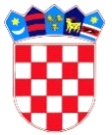 REPUBLIKA HRVATSKA                                  DUBROVAČKO-NERETVANSKA ŽUPANIJA      OPĆINA TRPANJ			 OPĆINSKI NAČELNIK Temeljem članka 38. Zakona o pomorskom dobru i morskim lukama (Narodne novine broj 158/03,100/04,141/06,38/09,123/11,56/16 i 98/19), članka 5. Uredbe o postupku davanja koncesijskog odobrenja na pomorskom dobru (Narodne novine broj 36/04,63/08,133/13 i 63/14) i  članka 45. Statuta Općine Trpanj (Službeni glasnik Dubrovačko-neretvanske županije br. 1/19), načelnik Općine Trpanj donosi GODIŠNJI PLANupravljanja pomorskim dobromna području Općine Trpanj za 2022.godinuI    UVODNE ODREDBE					      Članak 1.Ovim Godišnjim planom upravljanja pomorskim dobrom na području Općine Trpanj za     2022. (dalje u tekstu Plan) uređuje se:    -  sadržaj redovnog upravljanja pomorskim dobrom,     - sredstva za redovno upravljanje pomorskim dobrom,     - popis djelatnosti iz jedinstvenog popisa djelatnosti koje se mogu       obavljati na pomorskom dobru na području Općine Trpanj,       - mikrolokacije za obavljanje djelatnosti iz popisa djelatnosti koje se mogu obavljati na    pomorskom dobru na području Općine Trpanj.II  PLAN REDOVNOG UPRAVLJANJA POMORSKIM DOBROMČlanak 2.Redovno upravljanje pomorskim dobrom obuhvaća brigu o zaštiti pomorskog dobra, održavanje  pomorskog dobra u općoj uporabi i posebna upotreba pomorskog dobra na temelju koncesijskog odobrenja.Članak 3.Briga o zaštiti pomorskog dobra  provodi se sanacijom nastalih manjih oštećenja na pomorskom dobru (saniranje manjih pukotina na plažama  i kuplištima, sanacija kamenih pera, popravljanje i postavljanje ograda na pristupima plažama, sanacija potpornih zidova i pokosa na cestama i šetnicama, ljestvi za ulaz u more i sl.),uređenjem plaže (dohrana)  prirodnim materijalom (kamen i šljunak) na način da se ne mijenja granica kopnenog i morskog dijela pomorskog dobra,strojnim planiranjem plaža, čišćenjem i odvozom smeća, postavljanjem posuda za odlaganje smeća, postavljanjem klupa, postavljanjem tuševa i sl.Članak 4.U 2022. godini Općina Trpanj će poduzimati mjere na zaštiti i održavanju pomorskog dobra u općoj uporabi za što što se planira utrošiti  80.000,00 kunaSredstva će se utrošiti u slijedeće namjene:-  održavanje i uređenje pomorskog dobra           80.000,00 kuna            Popis aktivnosti na pomorskom dobru:Plaža Luka mikrolokacija (Vrila), sanacija kamenog pera (mulića) krupnim kamenom i prekrivanje sitnim kamenim agregatom, sanacija (dohrana) dijela plaže zapadno i istočno od mulića sitnim kamenim agregatom prema obuhvatu prikazano na geodetskoj situaciji stvarnog stanja na digitalnom ortofotu u mjerilu 1:500.   Plaža Luka mikrolokacija (Bijavka), sanacija kamenog pera (mulića) krupnim kamenom i prekrivanje sitnim kamenim agregatom, sanacija (dohrana) dijela plaže zapadno i istočno od mulića sitnim kamenim agregatom prema obuhvatu prikazano na geodetskoj situaciji stvarnog stanja na digitalnom ortofotu u mjerilu 1:500. Plaža/kupalište Pozora mikrolokacija, sanacija oštećenog dijela kupališta zapadno od plaže kombinacijom betona i kamena, prema postojećem stanju prema obuhvatu prikazano na geodetskoj situaciji stvarnog stanja na digitalnom ortofotu u mjerilu 1:500. Pokos u ulici Put Vila, mikrolokacija k. br. 11 i 13, sanacija oštećenog dijela pokosa nerazvrstane ceste Put Vila, zapadno od plaže, uslijed djelovanja mora, prema postojećem stanju prema obuhvatu prikazano na geodetskoj situaciji stvarnog stanja na digitalnom ortofotu u mjerilu 1:500. Članak 5.Utvrđuje se obveza općinskog komunalnog poduzeća „Komunalno Trpanj“d.o.o. da na   plažama i kupaloštima redovito sakuplja i odvozi smeće i  poduzima mjere u slučaju iznenadnih onečišćenja. III. SREDSTVA ZA REDOVNO UPRAVLJANJE POMORSKIM DOBROMČlanak 6.Za provedbu mjera redovnog upravljanja pomorskim dobrom u smislu članka 3. ovogPlana koristiti će se sredstva  sredstava od naknade za izdana koncesijska odobrenja  i ostalih prihoda proračuna.IV POPIS DJELATNOSTI IZ JEDINSTVENOG POPISA DJELATNOSTI NA      POMORSKOM DOBRU KOJE SE MOGU OBAVLJATI NA PODRUČJU OPĆINE TRPANJČlanak 7.Na pomorskom u općoj upotrebi na  području općine Trpanj, a kojim upravlja Općina Trpanj,  mogu se obavljati slijedeće djelatnosti iz Jedinstvenog popisa djelatnosti na pomorskom dobru:a)   iznajmljivanje sredstava ( brodica na motorni pogon, jedrilica i brodica na    vesla,skuter**,sredstvo za vuču s opremom**- banana, tuba,skije,padobran i sl., daska za jedrenje, sandolina,pedelina i sl., pribor i oprema za ronjenje ,kupanje i sl.)b) komercijalno-rekreacijski sadržaji  (zabavni sadržaji, suncobrani, ležaljke, kulturne, komercijalne, zabavne i sportske priredbe ,obuka jedrenja,veslanja i sl., obuka plivanja)                                                      Članak 8.Vijeće je dužno po službenoj dužnosti zatražiti suglasnost nadležne lučke kapetanije s naslova sigurnosti plovidbe za obavljanje djelatnosti sa sredstvima koja su označena sa dvije zvijezdice.V.     MIKROLOKACIJE ZA OBAVLJANJE DJELATNOSTIČlanak 9.Mikrolokacije za obavljanje djelatnosti iz prethodnog članka naznačene su u kartama koje su sastavni dio ovog Plana i nalaze se u prilogu ( karta: Duba Pelješka (plaža), uvala Divna, Pozora, Luka). Ukoliko se pojavi interes za ishođenjem koncesijskog odobrenja na nekoj lokaciji koja se ne nalazi u priloženim kartama, općinski načelnik može naknadno dopuniti Plan.1.   Duba Pelješka (od granice lučkog područja luke Duba Pelješka do Zaglavka)- iznajmljivanje sredstava (brodica na motorni pogon, jedrilica i brodica na vesla,skuter**,sredstvo za vuču s opremom**- banana, tuba,skije,padobran i sl., daska za jedrenje, sandolina,pedelina i sl., pribor i oprema za ronjenje ,kupanje i sl.)- komercijalno-rekreacijski sadržaji  (zabavni sadržaji, suncobrani, ležaljke, kulturne, komercijalne, zabavne i sportske priredbe ,obuka jedrenja,veslanja i sl., obuka plivanja)     2.   Uvala Divna (plaža)- iznajmljivanje sredstava (brodica na motorni pogon, jedrilica i brodica na vesla,skuter**,sredstvo za vuču s opremom**- banana, tuba,skije,padobran i sl., daska za jedrenje, sandolina,pedelina i sl., pribor i oprema za ronjenje ,kupanje i sl.)- komercijalno-rekreacijski sadržaji  (zabavni sadržaji, suncobrani, ležaljke, kulturne, komercijalne, zabavne i sportske priredbe ,obuka jedrenja,veslanja i sl., obuka plivanja)3.   Pozora –Trpanj( od granice lučkog područja luke Trpanj do male plaže ispodfontane)- iznajmljivanje sredstava (brodica na motorni pogon, jedrilica i brodica na vesla,skuter**,sredstvo za vuču s opremom**- banana, tuba,skije,padobran i sl., daska za jedrenje, sandolina,pedalina i sl., pribor i oprema za ronjenje ,kupanje i sl.)- komercijalno-rekreacijski sadržaji  (zabavni sadržaj, suncobrani, ležaljke, kulturne, komercijalne, zabavne i sportske priredbe ,obuka jedrenja,veslanja i sl., obuka plivanja)     4.   Kupalište Zaborač i Dračevac 	 - komercijalno-rekreacijski sadržaji  ( suncobrani, ležaljke)      5.   Uvala Luka -Trpanj(od Potoka do izvora Vrila)- iznajmljivanje sredstava (brodica na motorni pogon, jedrilica i brodica na vesla,skuter**,sredstvo za vuču s opremom**- banana, tuba,skije,padobran i sl., daska za jedrenje, sandolina,pedelina i sl., pribor i oprema za ronjenje ,kupanje i sl.)- komercijalno-rekreacijski sadržaji  (zabavni sadržaji, suncobrani, ležaljke, kulturne, komercijalne, zabavne i sportske priredbe ,obuka jedrenja,veslanja i sl., obuka plivanja).Članak 10.Za obavljanje navedenih djelatnosti iz članka 7. Vijeće za dodjelu koncesijski odobrenja dužno je prilikom izdavanja koncesijskog odobrenja odrediti mikrolokaciju.VI. PRIJELAZNE I ZAVRŠNE ODREDBEČlanak 11.Koncijska odobrenja izdaje Vijeće za dodjelu koncesijskih odobrenja na način i prema odredbama postupka propisanog Uredbom o postupku davanja koncesijskog odobrenja na pomorskom dobru (Narodne novine br. 36/04,63/08,133/13,63/14 i 98/19.)Članak 12.Donošenjem ovog Plana, stavlja se van snage Godišnji plan upravljanja pomorskim dobrom na području Općine Trpanj za 2022.godinu donesen 22. prosinca 2021. godine.Članak 13.Ovaj Plan stupa na snagu danom donošenja, primjenjuje se nakon dobivanja potvrde nadležnog tijela Dubrovačko-neretvanske županije, a objavit će se u Službenom glasniku Dubrovačko-neretvanske županije i na web stranici Općine Trpanj. Grafički dio Plana nije predmet objave.KLASA: 363-01/21-01/02URBROJ: 2117/07-01/01-22-01Trpanj, 07. veljače 2022. godine								Općinski načelnikJakša Franković,dipl.oecc v.rPopis  koordinata  u  HTRS96  koordinatnom  sustavuPopis  koordinata  u  HTRS96  koordinatnom  sustavuPopis  koordinata  u  HTRS96  koordinatnom  sustavuPopis  koordinata  u  HTRS96  koordinatnom  sustavuENh1564023,744762933,911,172564019,704762947,11-0,223564037,074762950,23-0,194564070,164762968,13-0,275564069,634762977,010,246564071,284762980,64-0,157564075,264762981,08-0,298564079,284762971,88-0,149564094,544762961,76-0,2010564096,524762946,141,8111564075,474762942,421,1812564056,034762936,211,14Popis  koordinata  u  HTRS96  koordinatnom  sustavuPopis  koordinata  u  HTRS96  koordinatnom  sustavuPopis  koordinata  u  HTRS96  koordinatnom  sustavuPopis  koordinata  u  HTRS96  koordinatnom  sustavuENh13563866,004762948,231,5414563870,294762957,50-0,4015563841,924762962,151,6016563843,914762972,74-0,3017563846,404762979,48-,03018563844,414762982,47-0,0219563837,294762978,80-0,2720563832,804762981,60-0,5421563828,954762973,661,16Popis  koordinata  u  HTRS96  koordinatnom  sustavuPopis  koordinata  u  HTRS96  koordinatnom  sustavuPopis  koordinata  u  HTRS96  koordinatnom  sustavuPopis  koordinata  u  HTRS96  koordinatnom  sustavuENh22562179,234763497,591,0223562180,844763505,330,8724562178,234763506,370,5625562178,354763506,950,6026562181,914763505,931,0727562187,564763504,261,2728562187,554763502,851,0429562206,444763497,241,4530562207,004763499,121,4431562218,864763495,870,8632562218,764763497,760,8033562236,314763492,830,9734562246,344763490,161,2535562266,564763484,421,2136562266,484763483,761,4037562268,564763483,441,2738562269,064763485,420,3639562269,904763485,200,3240562269,874763483,271,2141562271,004763482,511,0242562271,034763482,251,1643562274,154763481,161,1544562275,964763481,221,1145562285,924763478,721,0946562286,744763476,981,0447562291,944763475,391,1648562288,214763473,391,3749562273,964763474,531,9350562272,454763477,761,1651562252,364763484,301,4952562242,354763487,631,5353562230,354763491,420,9854562225,324763492,591,0455562221,814763493,530,9856562218,034763491,141,8657562199,494763496,391,7458562198,794763494,401,9459562191,934763495,861,8960562192,094763496,492,1161562190,954763496,872,2062562182,914763496,532,4663562182,814763495,135,9264562190,204763493,905,70Popis  koordinata  u  HTRS96  koordinatnom  sustavuPopis  koordinata  u  HTRS96  koordinatnom  sustavuPopis  koordinata  u  HTRS96  koordinatnom  sustavuPopis  koordinata  u  HTRS96  koordinatnom  sustavuENh65562176,774763504,03-0,3566562172,834763497,325,8467562155,824763501,626,0968562144,394763504,596,2869562125,434763509,866,5570562106,384763515,176,9871562092,824763519,417,3772562094,494763528,062,8473562094,084763527,153,2674562164,784763505,19-0,2575562162,884763507,61-0,2376562151,844763511,05-0,3277562147,434763513,56-0,2378562137,554763517,880,2079562135,914763520,49-0,3180562131,334763521,93-0,2281562126,044763523,08-0,1882562118,764763524,950,7083562114,294763525,940,6084562109,134763526,670,4185562101,084763530,121,1086562092,054763533,230,90